Издается с ноября 2010 года ____________________________________________________________________________________                                                        Информационный бюллетеньУчредители: Совет депутатов Дмитриевского                                              Издание  выходит по мересельского поселения Галичского муниципального                                      необходимостирайона Костромской областиАдминистрация Дмитриевского сельского поселения Галичского муниципального района Костромской областиРОССИЙСКАЯ ФЕДЕРАЦИЯКОСТРОМСКАЯ ОБЛАСТЬГАЛИЧСКИЙ МУНИЦИПАЛЬНЫЙ РАЙОНСОВЕТ ДЕПУТАТОВДМИТРИЕВСКОГО СЕЛЬСКОГО ПОСЕЛЕНИЯР Е Ш Е Н И Е« 17 » апреля  2017  года № 86О внесении изменений в решениеСовета депутатов Дмитриевскогосельского поселенияот 30 октября 2015 года № 12	В соответствии с Уставом муниципального  образования Дмитриевское сельское поселение Галичского муниципального района Костромской области, в целях оптимизации расходов на содержание органа местного самоуправления Дмитриевского сельского поселения, Совет депутатов сельского поселения РЕШИЛ:1. Внести в решение Совета депутатов Дмитриевского сельского поселения от 30 октября 2015 года № 12 (в редакции от 28 сентября 2016 года № 62) «Об организационной структуре администрации Дмитриевского сельского поселения Галичского муниципального района Костромской области» следующие изменения:1) приложение изложить в новой редакции согласно приложению к настоящему решению.2. Признать утратившим силу решение Совета депутатов Дмитриевского сельского поселения от 28 сентября 2016 года № 62 «О внесении изменений в решение Совета депутатов Дмитриевского сельского поселения от 30 октября 2015 года № 12».3. Настоящее решение вступает в силу со дня опубликования.Глава сельского поселения                                                                   А.В.Тютин  Приложениек решению Совета депутатовДмитриевского сельского поселенияот 17 апреля 2017 года №  86Организационная структураадминистрации Дмитриевского сельского поселения Галичского муниципального района Костромской области_____________________________________________________________________________________________АДМИНИСТРАЦИЯ ДМИТРИЕВСКОГО СЕЛЬСКОГО ПОСЕЛЕНИЯГАЛИЧСКОГО МУНИЦИПАЛЬНОГО РАЙОНАКОСТРОМСКОЙ ОБЛАСТИП О С Т А Н О В Л Е Н И Еот 10 апреля 2017 года № 20дер. ДмитриевскоеО внесении изменений в постановление администрации Дмитриевского сельского поселения от 26.12.2016г. № 265 В целях приведения муниципального нормативного правового акта в соответствие с действующим законодательством ПОСТАНОВЛЯЮ:1. Внести в постановление администрации Дмитриевского сельского поселения от 26.12.2016г. № 265 «Об утверждении административного регламента осуществления муниципального контроля за использованием и охраной недр при добыче общераспространённых полезных ископаемых, а также при строительстве подземных сооружений, не связанных с добычей полезных ископаемых, на территории Дмитриевского сельского поселения Галичского муниципального района Костромской области» следующие изменения:1.1. Заменить слова «субъект муниципального контроля» на «руководитель, иное должностное лицо или уполномоченный представитель юридического лица, индивидуальный предприниматель, его уполномоченный представитель» в подпункте 14 пункта 7, подпункте 3 пункта 49, пунктах 53, 55, 60-67, 72, 74-78, 82, 92, 101, 112 Административного регламента.1.2. Исключить из подпункта 14 пункта 7 Административного регламента (права специалиста) указанного на право лица проводящего проверку, получать от субъекта муниципального контроля предписания и постановления органов контроля (надзора), письменные пояснения по ним. 1.3. Пункт 8 Административного регламента дополнить следующими положениями:руководитель, иное должностное лицо или уполномоченный представитель юридического лица, индивидуальный предприниматель, его уполномоченный представитель при проведении проверки имеет право: - знакомиться с документами и (или) информацией, полученными органами государственного контроля (надзора), органами муниципального контроля в рамках межведомственного информационного взаимодействия от иных государственных органов, органов местного самоуправления либо подведомственных государственным органам или органам местного самоуправления организаций, в распоряжении которых находятся эти документы и (или) информация;- представлять документы и (или) информацию, запрашиваемые в рамках межведомственного информационного взаимодействия, в орган государственного контроля (надзора), орган муниципального контроля по собственной инициативе;- привлекать Уполномоченного при Президенте Российской Федерации по защите прав предпринимателей либо уполномоченного по защите прав предпринимателей в субъекте Российской Федерации к участию в проверке.1.4. Подпункт 4 пункта 8 Административного регламента изложить в следующей редакции: «обжаловать действия (бездействия) должностных лиц органа муниципального контроля, повлекшие за собой нарушения прав юридического лица, индивидуального предпринимателя при проведении проверки, в административном и (или) судебном порядке в соответствии с законодательством Российской Федерации»1.5. В разделе «Требования к документам, представляемым субъектами проверки» из перечня документов представляемых субъектами проверки исключить:- пункт 1 свидетельства о регистрации юридического лица, индивидуального предпринимателя, участников простого товарищества; удостоверение личности гражданина;- пункт 2 документы, подтверждающие право пользования земельным участком;- пункт 3 лицензию на право пользования недрами;1.6. Подпункт 1 пункта 62 Административного регламента изложить в следующей редакции:1) готовит в адрес субъекта проверки мотивированный запрос с требованием представить иные необходимые для рассмотрения в ходе проведения документарной проверки документы, заверяя его своей подписью, и прикладывает к запросу заверенную печатью копию распоряжения или приказа руководителя, заместителя руководителя органа муниципального контроля о проведении проверки либо его заместителя о проведении документарной проверки, отправляет его заказным почтовым отправлением с уведомлением о вручении;1.7. Пункт 74 Административного регламента изложить в следующей редакции: Заместитель обязан ознакомить руководителя или иное должностное лицо юридического лица, индивидуального предпринимателя, его уполномоченного представителя с документами, связанными с целями, задачами и предметом выездной проверки, в случае если выездной проверке не предшествовало проведение документарной проверки, а руководитель или иное должностное лицо юридического лица, индивидуальный предприниматель, его уполномоченный представитель с документами обеспечивают доступ проводящих выездную проверку должностных лиц и участвующих в выездной проверке экспертов, представителей экспертных организаций на территорию, в используемые субъектом проверки при осуществлении деятельности здания, строения, сооружения, помещения, к используемым юридическими лицами, индивидуальными предпринимателями оборудованию, подобным объектам, транспортным средствам и перевозимым ими грузам, иным подобным объектам.1.8. Пункт 75 Административного регламента изложить в следующей редакции:- предметом выездной проверки являются содержащиеся в документах юридического лица, индивидуального предпринимателя сведения, а также соответствие их работников, состояние используемых указанными лицами при осуществлении их деятельности территорий, зданий, строений, сооружений, помещений, оборудования, подобных объектов, транспортных средств, производимые и реализуемые юридическим лицом, индивидуальным предпринимателем товары (выполняемая работа, предоставляемые услуги) и принимаемые ими меры по исполнению обязательных требований и требований, установленных муниципальными правовыми актами.1.9. Внести изменения в блок-схему исполнение муниципальной функции поскольку органы прокуратуры согласуют проекты ежегодных планов проведения плановых проверок, а не утвержденные планы.1.10. Привести в соответствие типовой форме, утвержденной приказом Минэкономразвития РФ от 30.04.2009 №141:- форму Плана проведения плановых проверок;- форму распоряжения о проведении проверки;- форму акта проверки органа муниципального контроля.2. Контроль за исполнением настоящего постановления возлагаю на заместителя главы администрации сельского поселения Разгуляеву Л.С.3.Настоящее постановление вступает в силу со дня его официального опубликования.Глава сельского поселения                                                              А.В. Тютин_______________________________________________________________________________________АДМИНИСТРАЦИЯДМИТРИЕВСКОГО СЕЛЬСКОГО ПОСЕЛЕНИЯГАЛИЧСКОГО МУНИЦИПАЛЬНОГО РАЙОНАКОСТРОМСКОЙ ОБЛАСТИР А С П О Р Я Ж Е Н И Еот  12  апреля  2017 года  №  16-рдер. ДмитриевскоеО проведении работ по весенней санитарной очистке и благоустройствунаселенных пунктов в Дмитриевском сельском поселенииВо исполнение Федерального закона от 10 января 2002 года № 7-ФЗ «Об охране окружающей среды», Федерального закона от 24 июня 1998 года № 89-ФЗ «Об отходах производства и потребления», Закона Костромской области от 21 июля 2008 года № 352-4-ЗКО «Кодекс Костромской области об административных правонарушениях», решения Совета депутатов Дмитриевского сельского поселения от 25.12.2012 года № 131 «Об утверждении Правил благоустройства и обеспечения чистоты на территории населенных пунктов Дмитриевского сельского поселения Галичского муниципального района Костромской области» (в ред. от 08.08.2012г. № 140, от 16.09.2013г. №203)), придавая важное значение вопросам благоустройства и санитарного состояния населённых пунктов сельского поселения,1. Объявить в Дмитриевском сельском поселении с 15 апреля по 15 мая 2017 года месячник по благоустройству т санитарной очистке сёл, посёлков, деревень, в ходе которого провести работы по благоустройству и озеленению населённых пунктов, производственных, общественных, придомовых территорий, привести в надлежащее состояние места захоронения, кладбища, обелиски, памятники истории и культуры, сады и парки, фасады зданий, заборы и изгороди, тротуары, дороги и обочины, места торговли, территории  предприятий, детские и спортивные площадки.2.  Администрации сельского поселения:- разработать ежегодный план мероприятий по весенней санитарной очистке и благоустройству территорий (приложение № 1);- организовать проведение массовых субботников, привлекать для проведения работ по благоустройству, санитарной очистке и озеленению трудовые коллективы, учащихся общеобразовательных учебных заведений, органы территориального общественного самоуправления, население;- 29 апреля 2017 года провести общерайонный субботник;- установить на территории сельского поселения еженедельное проведение «санитарного дня»;проводить разъяснительную работу среди населения по активному участию в работах по весенней санитарной очистке и благоустройству территорий;- активизировать работу должностных лиц администрации сельского поселения по составлению протоколов об административных правонарушениях в случаях совершения административных правонарушений, предусмотренных действующим законодательством, касающихся соблюдения требований правил благоустройства и санитарного содержания территорий населённых пунктов;- привлекать собственников, арендаторов объектов торговли к организации и проведению работ по весенней санитарной очистке мест уличной торговли, территорий, прилегающих к объектам торговли, согласно действующему законодательству;- предусмотреть выделение денежных средств из бюджета сельского поселения для организации и проведения работ по весенней санитарной очистке и благоустройству территорий;-  организовать проведение общественных работ по весенней санитарной очистке и благоустройству территорий при участии ОГКУ «Центр занятости населения по Галичскому району»;- привлекать садоводческие, огороднические и дачные некоммерческие объединения граждан к организации и проведению работ по санитарной уборке и благоустройству отведенных земельных участков и прилегающих к ним территорий;- проводить мероприятия по ликвидации и предупреждению возникновения стихийных свалок на территории сельского поселения.3. Для координации проведения месячника по благоустройству и санитарной очистке населенных пунктов, создать рабочую группу по координации работ, связанных с весенней санитарной очисткой и благоустройством территории сельского поселения, в составе согласно приложению 2.4. Контроль за исполнением настоящего распоряжения оставляю за собой.5. Настоящее распоряжение вступает в силу со дня его опубликования.Глава сельского поселения                                                                                       А.В. ТютинПриложение 1к распоряжению администрацииДмитриевского сельского поселенияот  12  апреля 2017 года  № 16-рПЛАНмероприятий по весенней санитарной очистке и благоустройству территории Дмитриевского сельского поселенияПриложение 2к распоряжению администрацииДмитриевского сельского  поселенияот  12  апреля 2016 года  №  16-рСоставрабочей группы по координации работ, связанных с весенней санитарной очисткой и благоустройством территории сельского поселения№ 7 (171)20 апреля 2017 годаСЕГОДНЯ В НОМЕРЕ:Решения Совета депутатов№ 86 от 17.04.17  О внесении изменений в решение Совета депутатов Дмитриевского сельского поселения от 30 октября 2015 года № 12Постановления администрации сельского поселения№ 20 от 10.04.17 О внесении изменений в постановление администрации Дмитриевского сельского поселения от 26.12.2016г. № 265 Распоряжения администрации сельского поселения№ 16-р от 12.04.17 О проведении работ по весенней санитарной очистке и благоустройству населенных пунктов в Дмитриевском сельском поселенииКонсультант (юрист)Глава Дмитриевского сельского поселенияГлава администрации Дмитриевского сельского поселенияПредседатель Совета депутатов сельского поселенияГлавный бухгалтерЗаместитель главы администрацииГлавный специалист№п/пСодержание мероприятияДатаОтветственные1.2.3.4.5.6.7.8. 9.Информирование населения о проведении месячника по благоустройству и санитарной очистке населенных пунктов путем размещения обращения в информационном бюллетене «Дмитриевский вестник» и на стендах в населенных пунктахУстановить еженедельный «санитарный день»Проведение массовых субботников по уборке придомовых территорий и мест общего пользования Проведение субботников по уборке территорий учреждений и организацийПроведение субботников по санитарной очистке мест захоронениядер.Пронинос.Митинос.Углевос. Нагатинос. Ребровос. МихайловскоеПроведение субботников по уборке территории и благоустройству обелисков п. Красильниковос. Михайловскоес. Нагатинодер. Чёлсмадер. ПрониноРабота должностных лиц администрации сельского поселения по составлению протоколов об административных правонарушенияхПроведение общерайонного субботникаПроведение совместных рейдов работниками администрации, участковым уполномоченным полиции. медицинскими  работниками в населенных пунктах поселениядо 15.04.2017 г.пятница15.04, 22.04, 29.04, 06.0529.04, 06.05, 13.0512.0513.0514.0513.0506.0506.05до 08.05постоянно29.04.2017в течение месячника по отдельному графикуАдминистрация сельского поселенияАдминистрация сельского поселенияСпециалисты администрации сельского поселенияРуководителиучреждений и организацийО.Л. КомароваО.Л. КомароваО.Л. КомароваС.А. СущеваС.А. СущеваА.В. ТютинЕ.С. ЛужинскаяЕ.В. Малофеева С.А. СущеваС.А. СущеваО.Л. КомароваСпециалисты администрации сельского поселенияРазгуляева Л.С.Специалисты администрации сельского поселенияРазгуляева Л.С.Разгуляева Любовь Сергеевна заместитель главы администрации сельского поселения, руководитель рабочей группыТикина Наталья ЮрьевнаСтарший инспектор администрации сельского поселенияИванова Ольга Викторовна Главный  специалист администрации сельского поселенияКомароваОльга ЛеонидовнаСтарший инспектор администрации сельского поселенияМалофеева Елена Васильевнабиблиотекарь Михайловской сельской библиотеки (по согласованию)Лужинская Елена СергеевнаСтарший инспектор администрации сельского поселенияПестряковаТамара Васильевнаспециалист по социальной работе ОГКУ «Галичский ЦСОН» (по согласованию)Смирнов Олег Владимировичконсультант (юрист) администрации сельского поселенияСущева Светлана АлександровнаСтарший инспектор администрации сельского поселенияИздатель: Администрация Дмитриевского сельского поселенияАдрес:157201 Костромская область,д. Дмитриевское, ул.Центральная, 14Телефоны:2-13-13, 2-13-22Тираж :20 экз. Номер подписан   20 апреля 2017 года  Формат  А 4  Объем  3 листаИздатель: Администрация Дмитриевского сельского поселенияАдрес:157201 Костромская область,д. Дмитриевское, ул.Центральная, 14Телефоны:2-13-13, 2-13-22Ответственный  за   выпуск:  Иванова О.В.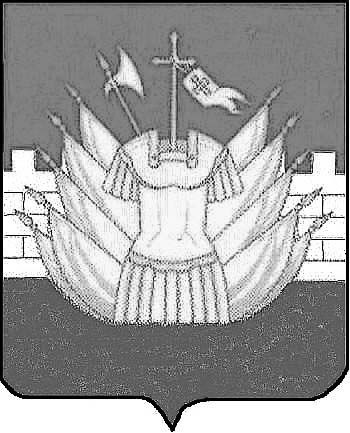 